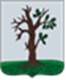 Российская Федерация                                                                                                                                                                                         БРЯНСКАЯ ОБЛАСТЬ                                                                                                                               СОВЕТ НАРОДНЫХ ДЕПУТАТОВ СТАРОДУБСКОГО МУНИЦИПАЛЬНОГО ОКРУГА                                                       РЕШЕНИЕОт «29» марта 2023г.  № 326  г. СтародубО внесении изменений в решение Совета народных депутатов Стародубского муниципального округа №59 от 28.01.2021г.«Об утверждении Положения
о публичных слушаниях в Стародубском муниципальном округеБрянской области»            В соответствии со ст. 28 Федерального закона от 06.10.2003 N 131-ФЗ "Об общих принципах организации местного самоуправления в Российской Федерации", Постановлением Правительства РФ от 03.02.2022г. №101 «Об утверждении Правил использования федеральной государственной информационной системы «Единый портал государственных и муниципальных услуг (функций) в целях организации и проведения публичных слушаний», ст. 18 Устава Стародубского муниципального округа (принят Решением Совета народных депутатов Стародубского муниципального округа Брянской области                                                                   №55 от 24.12.2020г), Совет народных депутатов Стародубского муниципального округа решил:Внести в Положение о публичных слушаниях в Стародубском муниципальном округе Брянской области, утвержденное решением Совета народных депутатов Стародубского муниципального округа №59 от 28.01.2021.следующие изменения:1)статью 4 дополнить пп. 4.7 следующего содержания:« Для размещения информации и материалов, указанных в настоящем Положении, может использоваться федеральная государственная информационная система «Единый портал государственных и муниципальных услуг (функций) (далее- единый портал), в соответствии с Правилами использования единого портала в целях организации и проведения публичных слушаний, утвержденными Постановлением Правительства Российской Федерации от 03.02.2022г. № 101»   Настоящее решение вступает в силу с момента его официального опубликования.Глава Стародубского муниципального округа                                           Н. Н. Тамилин